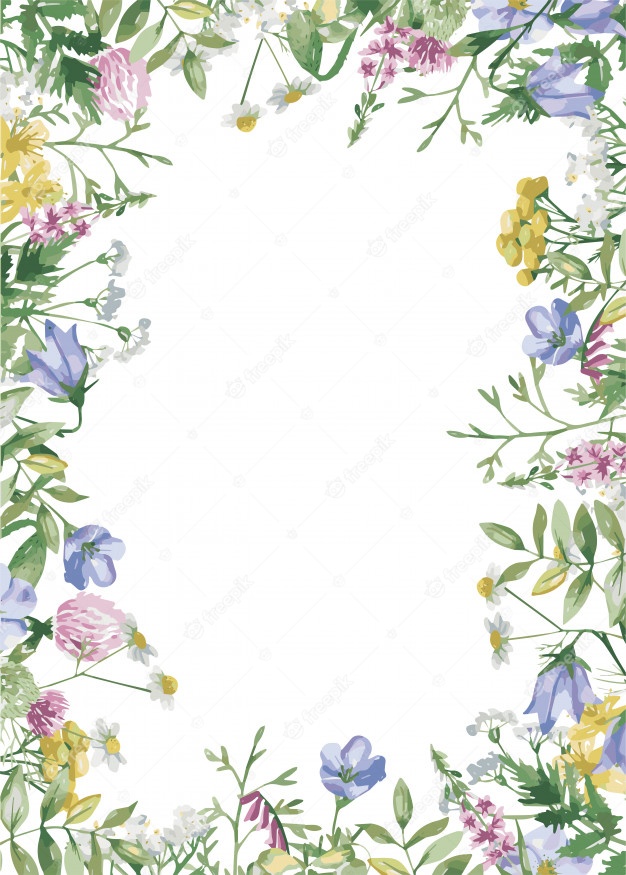 Как сохранить кусочек летаСуходолец ВалерияШурыгина Александраhttps://drive.google.com/file/d/1XqhZAC813NN62gR7seTOaG8hprav1Ec9/view?usp=sharing